Monday 11th MayRapid Recap – Choose the appropriate challenge for you. Complete one of the boxes below.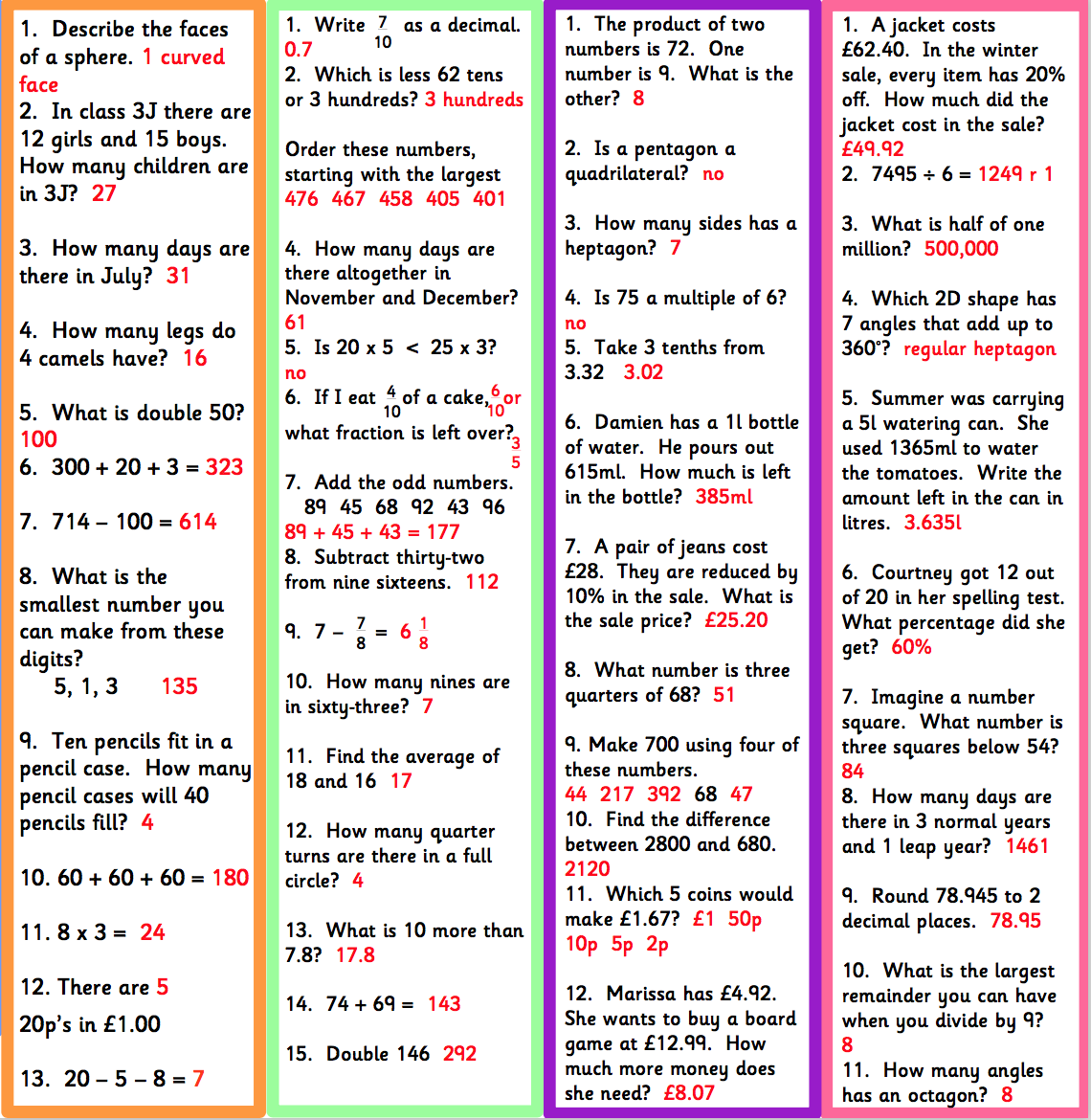 Convert Improper fractions to Mixed Number- These links demonstrate the method and may help with your home learning:https://www.mathsisfun.com/improper-fractions.htmlhttps://www.youtube.com/watch?v=zvLql0wBM4Ehttps://www.youtube.com/watch?v=-imFslMIN1gTuesday 12th MayRapid Recap – Choose the appropriate challenge for you. Complete one of the boxes below.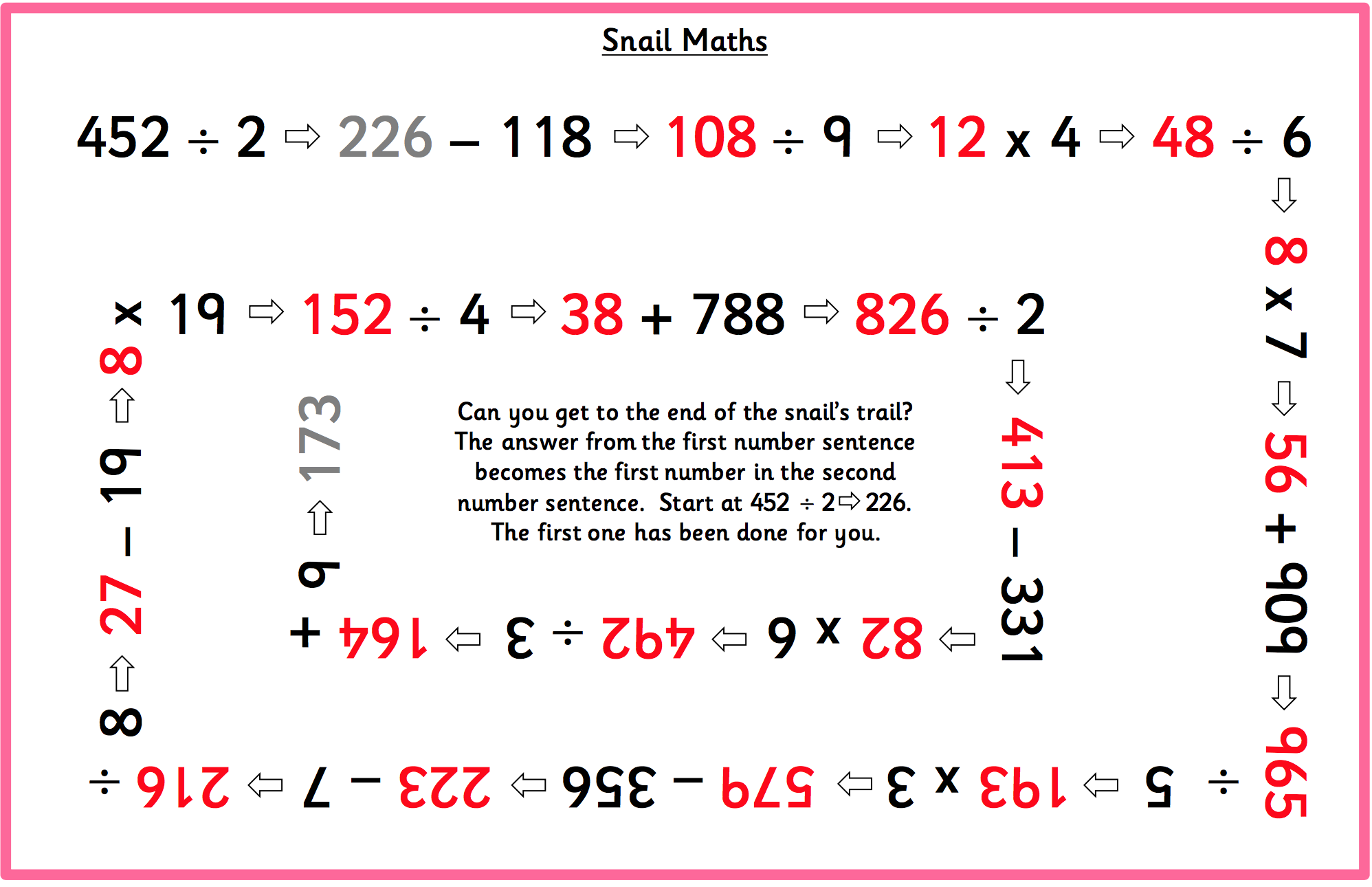 Converting Mixed Number Fractions to Improper Fractions – These links demonstrate the method and may help with your home learning. https://www.youtube.com/watch?v=shpf9krdXQQhttps://www.khanacademy.org/math/arithmetic/fraction-arithmetic/arith-review-mixed-number/v/changing-a-mixed-number-to-an-improper-fractionWednesday 13th MayRapid Recap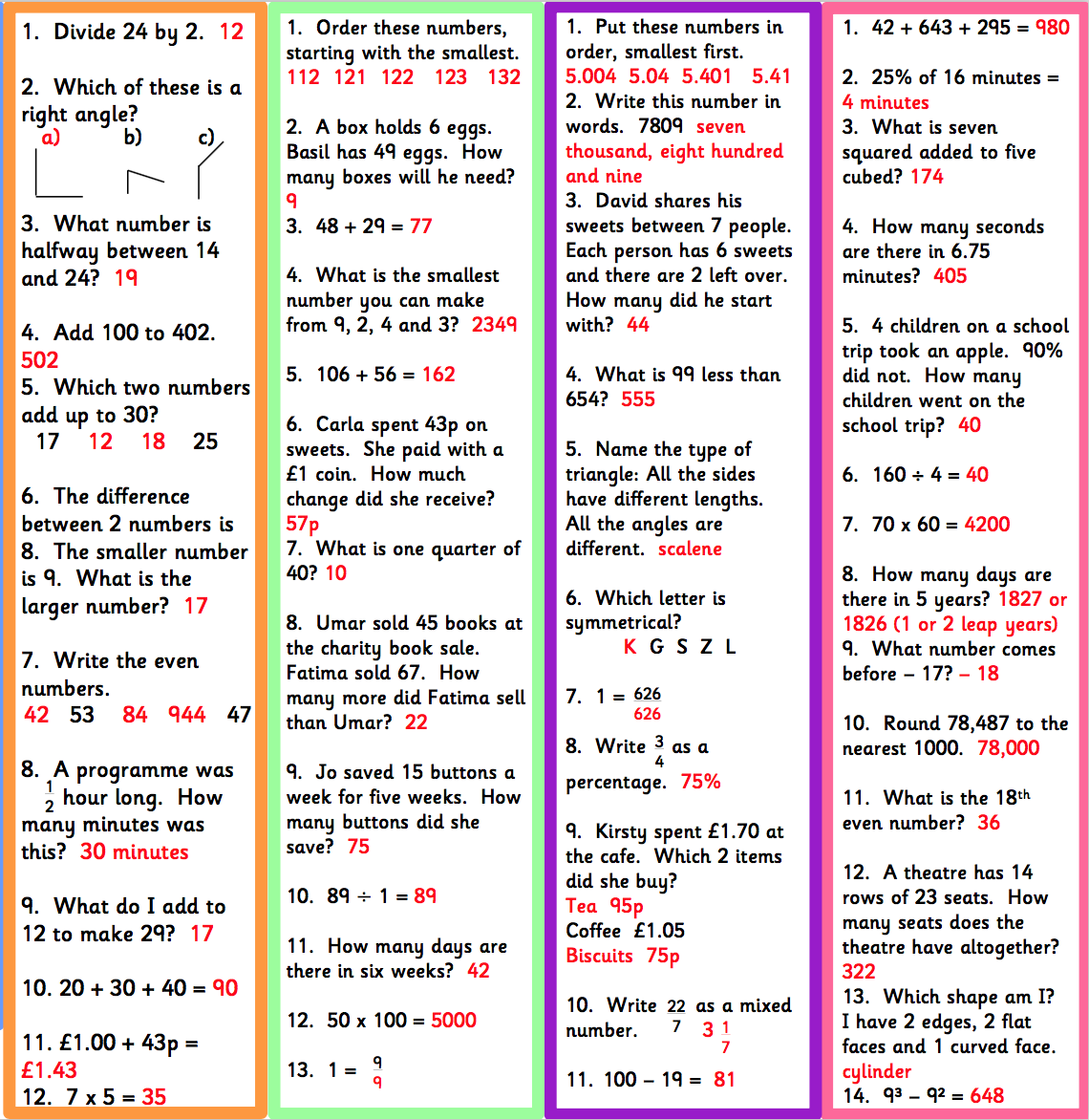 Comparing Fractions – These links demonstrate the method and may help with your home learninghttps://www.youtube.com/watch?v=KNdUJQ_qd4Uhttps://www.khanacademy.org/math/arithmetic/fraction-arithmetic/arith-review-comparing-fractions/v/comparing-fractionsThursday 14th MayRapid Recap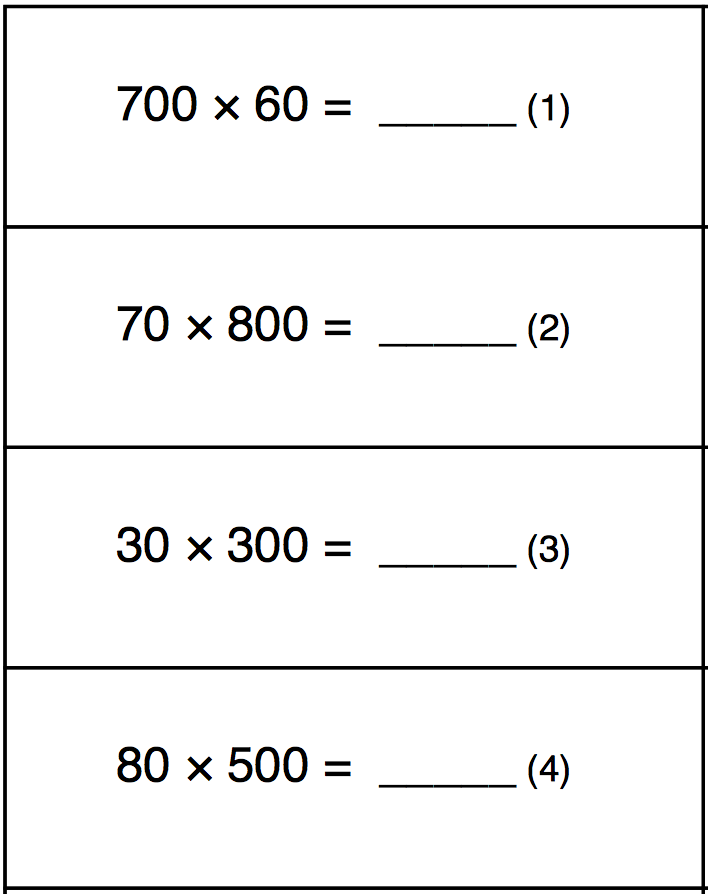 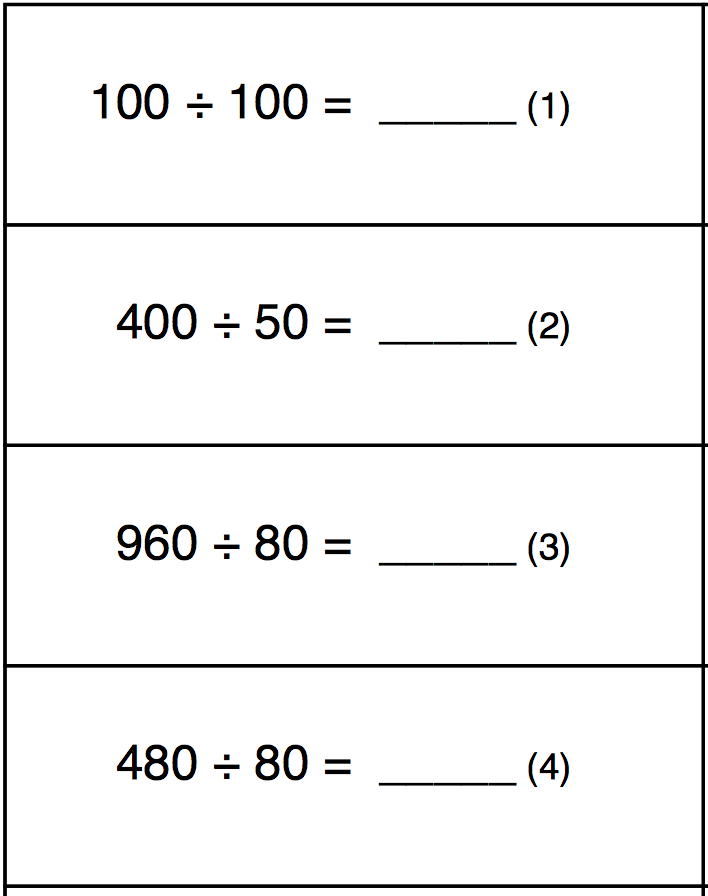 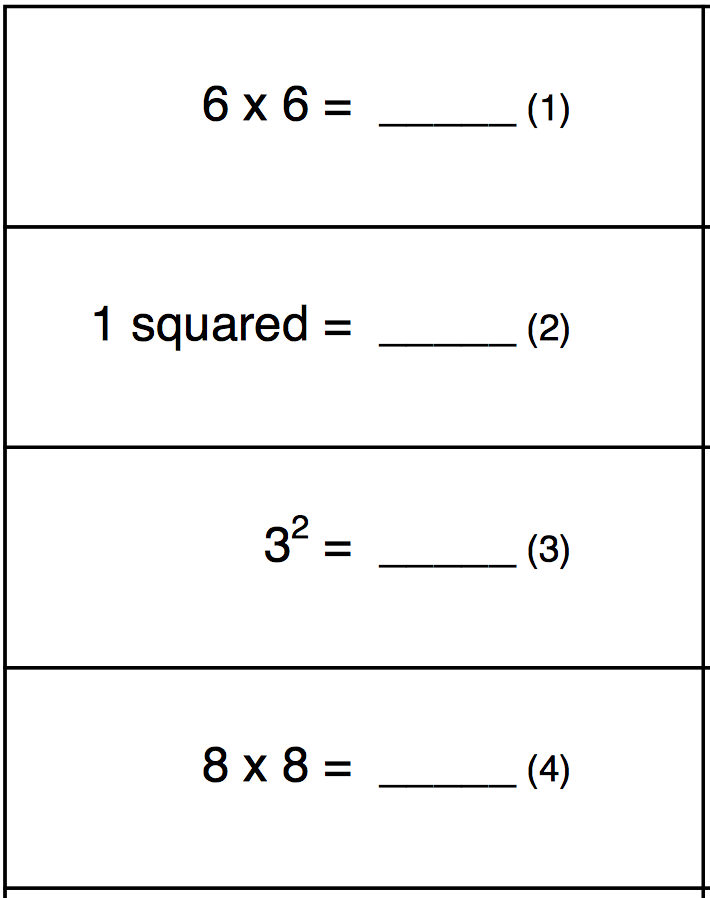 Adding Mixed numbers – These links demonstrate the method and may help with your home learninghttps://www.mathsisfun.com/numbers/fractions-mixed-addition.htmlhttps://www.youtube.com/watch?v=pynfj2bYRmshttps://www.youtube.com/watch?v=gLWphGTjGHIFriday 15th MayRapid RecapMixed Numbers and Improper Fractions Codebreaker - AnswersConvert mixed to improper or vice versa (answers must be in their simplest form), link your answers to the table above to reveal why the police officer had a sheet of very thin paper:Play TTRockstars – 30 minutes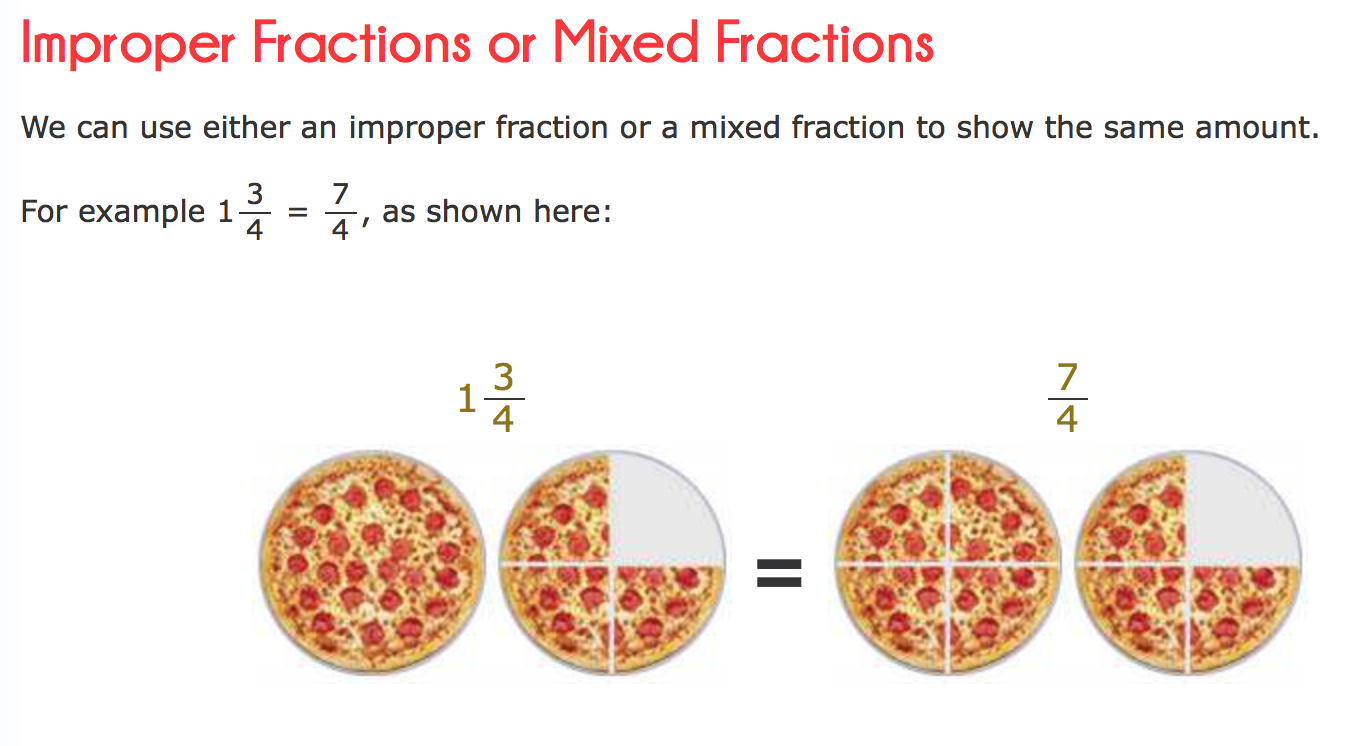 25/8 = 3 1/827/6 = 4 3/618/7 = 2 4/732/4 = 825/8 = 3 1/827/6 = 4 3/618/7 = 2 4/732/4 = 8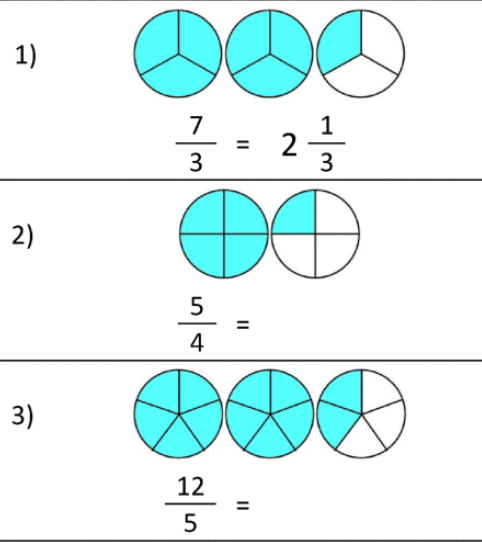 1) 16/6 =   2 4/6                    2) 47/7 =  6 5/73) 24/5 =   4 4/5                    4) 39/8 =  4 7/85) 50/7 =   7 1/7                    6) 32/6 =  5 2/61) 16/6 =   2 4/6                    2) 47/7 =  6 5/73) 24/5 =   4 4/5                    4) 39/8 =  4 7/85) 50/7 =   7 1/7                    6) 32/6 =  5 2/6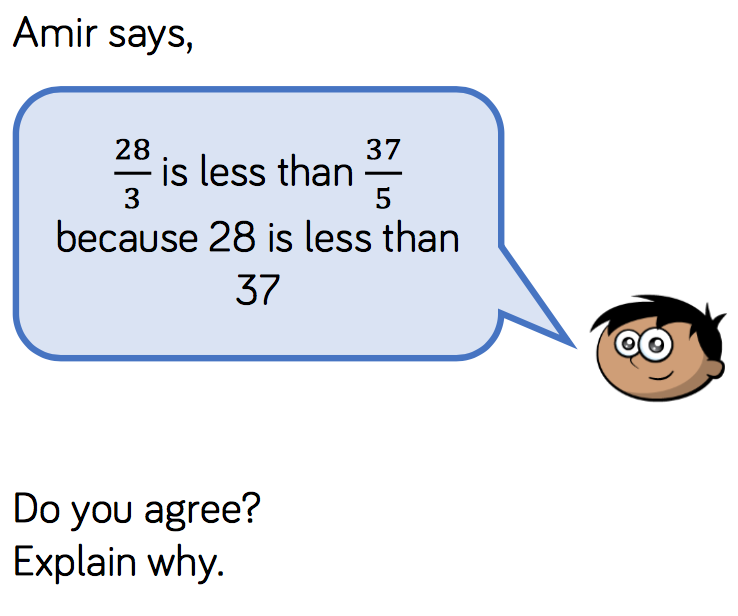 I disagree because 28/3 is equal to 9 1/3 and 37/5 is equal to 7 2/59 is more than 7I disagree because 28/3 is equal to 9 1/3 and 37/5 is equal to 7 2/59 is more than 7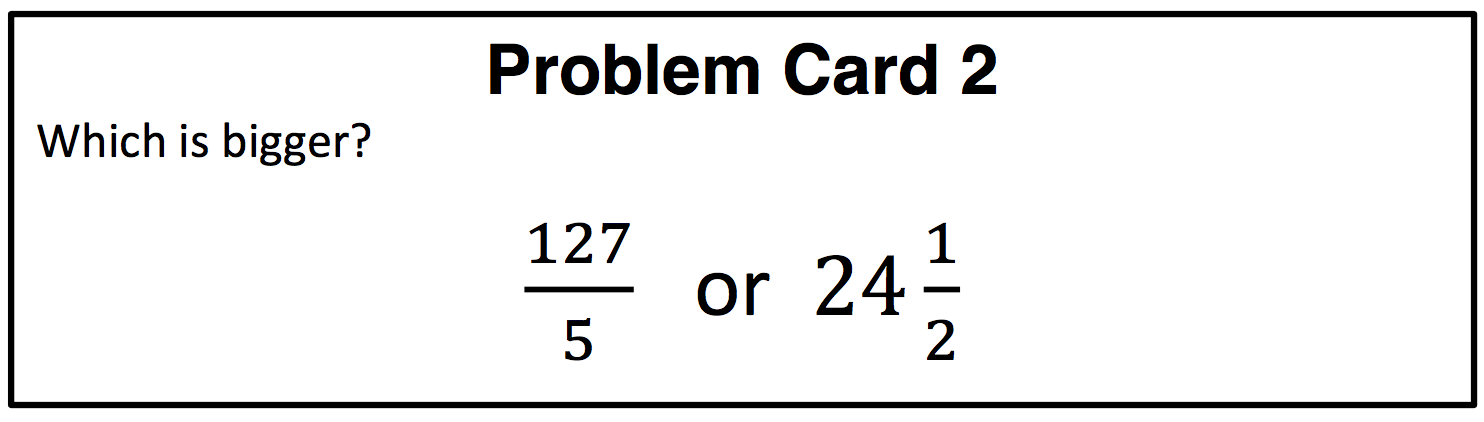 25 2/5 or 24 ½ 127/5 is biggera = 4b = 7c = 1a = 4b = 7c = 1a = 4b = 7c = 1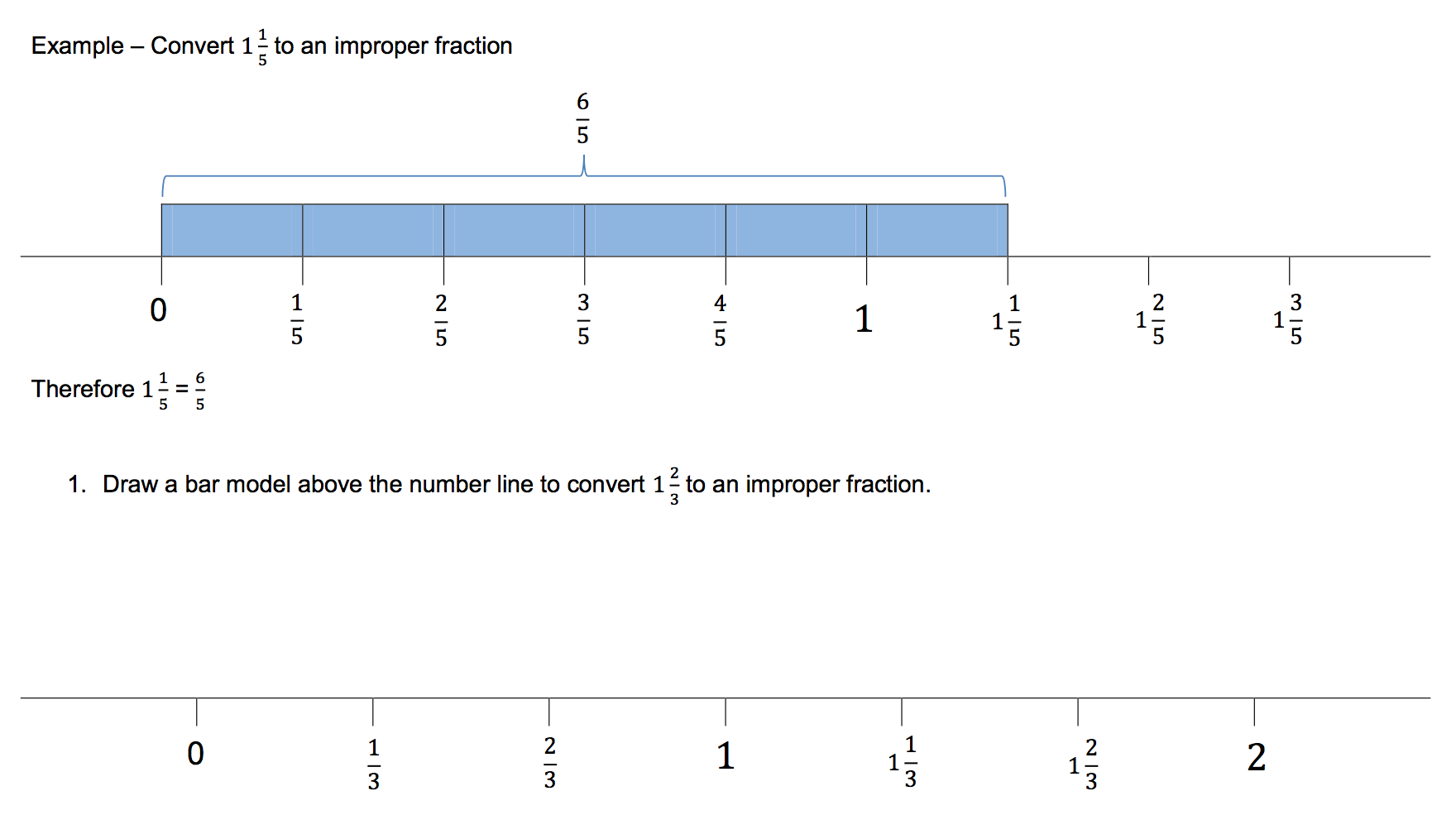 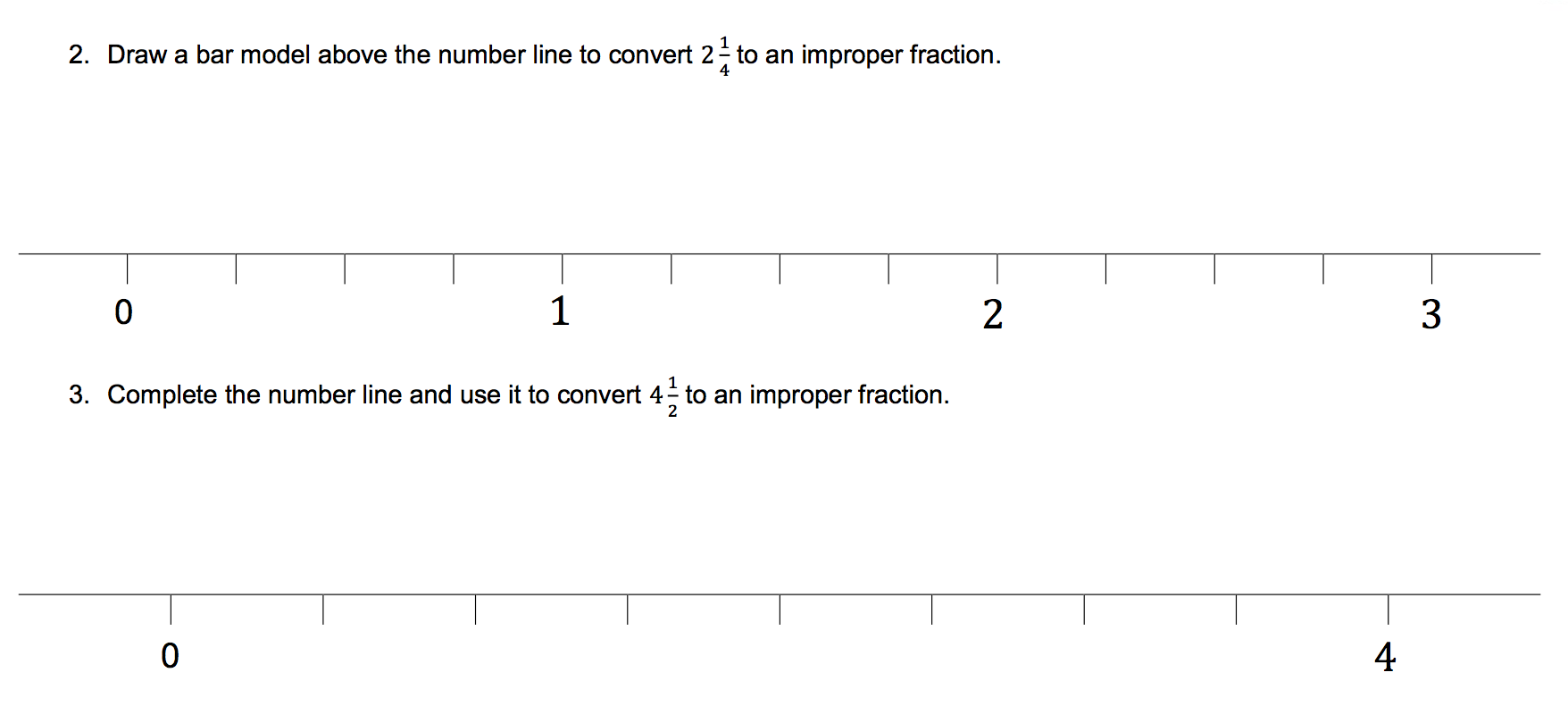 2 1/6 = 13/64 1/6 = 25/64 1/3 = 13/38 2/3 = 26/31) 4 ¾ =   19/4                        2) 7 ¼ =  29/43) 8 4/9 =   76/9                       4) 5 2/3 =  17/35) 8 ½ =    17/2                       6) 5 1/3 =  16/31: Rodney is putting away test tubes in science class. He has 50 test tubes and 12 will fit on each rack. How many rack racks will Rodney fill? Write the answer as a mixed number and as an improper fraction 4 2/12 = 50/122: Joey ate 4 ¼ oranges and Billy ate 7 ½ oranges. They finished all the oranges that were in the bag. How many oranges were in the bag? 12 Oranges. If they cost 30p each, how much did the bag cost? 360p or £3.603: My dog is 5 ½ years old. My cat is 9/4 years younger than my dog. How old is my cat? Cat = 2 ¼ years oldMy cat is 3 ¼ years younger than my dog1: Rodney is putting away test tubes in science class. He has 50 test tubes and 12 will fit on each rack. How many rack racks will Rodney fill? Write the answer as a mixed number and as an improper fraction 4 2/12 = 50/122: Joey ate 4 ¼ oranges and Billy ate 7 ½ oranges. They finished all the oranges that were in the bag. How many oranges were in the bag? 12 Oranges. If they cost 30p each, how much did the bag cost? 360p or £3.603: My dog is 5 ½ years old. My cat is 9/4 years younger than my dog. How old is my cat? Cat = 2 ¼ years oldMy cat is 3 ¼ years younger than my dogAnnie has multiplied the numerator and denominator by 3.Mo has multiplied correctly, but then forgotten to add on the extra 2 parts.Dexter has just placed 3 in front of the numerator. 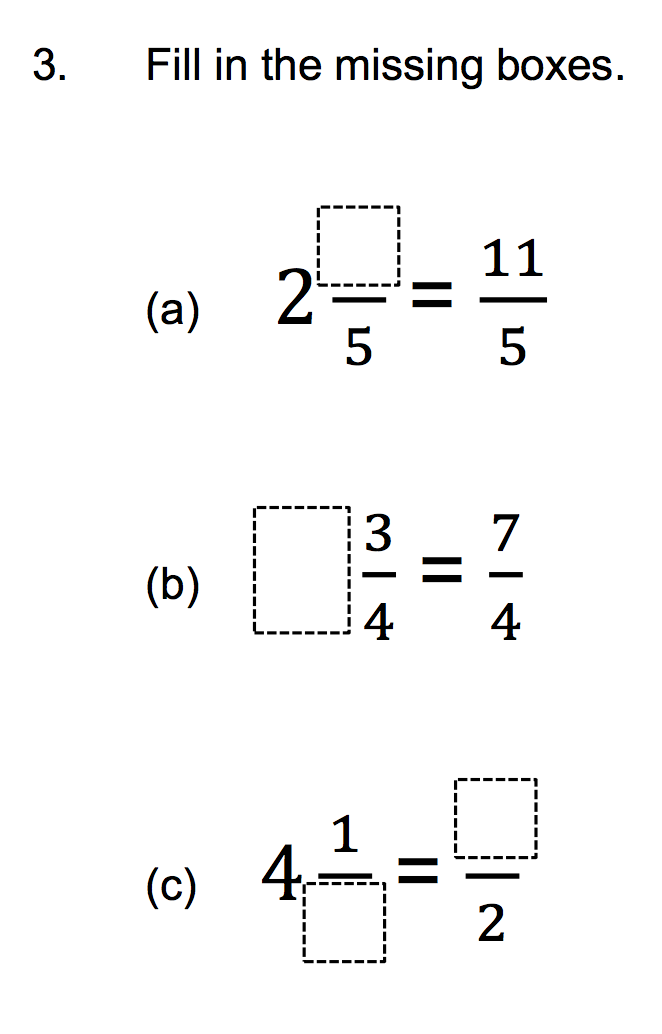 5/6  >  2/32/3  >  5/97/17  <  3/8Order the fractions from greatest to smallest:1) 3/5, 3/7, 3/82) 5/6, 2/3, 7/123) 2/3, 3/5, 6/11Jeff won some money on the lottery. He generously gave  of his winnings to his sister and  to his son. Who did he give more money to? His Sister = 6/15  His son = 5/15At a dog show  of the dogs are Labradors, and  are Springer Spaniels. Which dog bread are there more of? Labradors = 3/12  Springer Spaniels = 2/12Two contestants are competing in a baked bean eating challenge. Rob has eaten  , Asha has gobbled  of hers. Who is currently leading the contest? AshaConvert these fractions to give them common denominators. You will then find them easy to add together.Yasmine took  of some marbles and Joe took  of them. What fraction of marbles did they take between them? 8/12 or 3/4Someone has snuck into Peter's fridge and stolen  of his ham pizza! He had already eaten . How much pizza is still left? 3/10 is left, 7/10 has been eaten or stolenJeff won some money on the lottery. He generously gave  of his winnings to his sister and  to his son. Who did he give more money to? His Sister = 6/15  His son = 5/15At a dog show  of the dogs are Labradors, and  are Springer Spaniels. Which dog bread are there more of? Labradors = 3/12  Springer Spaniels = 2/12Two contestants are competing in a baked bean eating challenge. Rob has eaten  , Asha has gobbled  of hers. Who is currently leading the contest? AshaConvert these fractions to give them common denominators. You will then find them easy to add together.Yasmine took  of some marbles and Joe took  of them. What fraction of marbles did they take between them? 8/12 or 3/4Someone has snuck into Peter's fridge and stolen  of his ham pizza! He had already eaten . How much pizza is still left? 3/10 is left, 7/10 has been eaten or stolenDisagree. Because the 2 wholes are not equal. He could compare numerators or convert ¾ to 6/8. ¾ is greater. You can use a bar model to show this.Use the digit cards 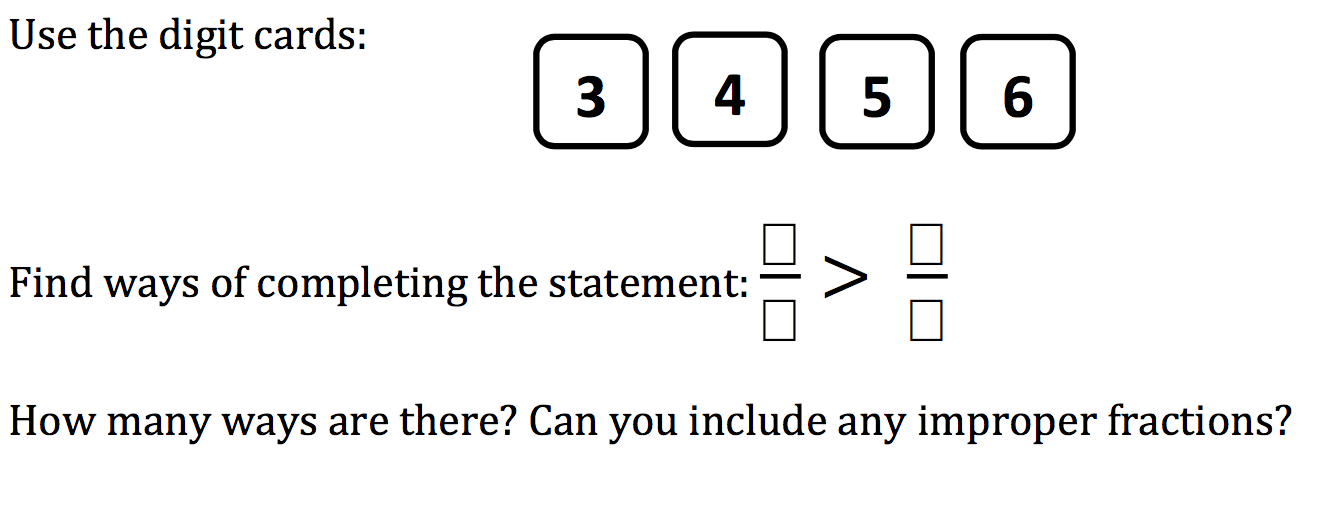 Find ways of completing this statement:How many are there?Can you include improper fractions?Many different combinations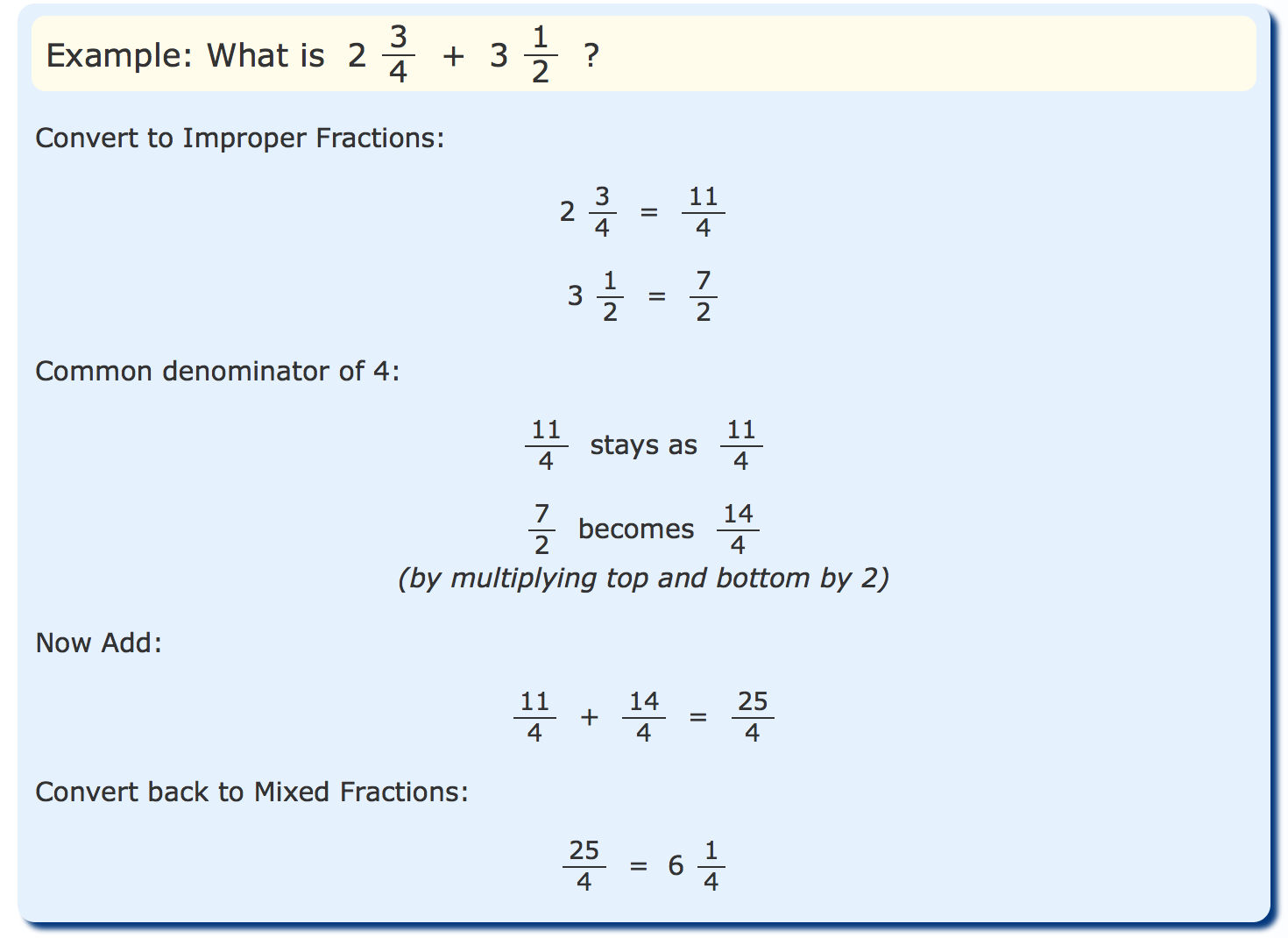 2 5/20 + 9 12/20 = 11 17/203 8/10 + 8 2/10 = 125 2/4 + 9 ¾ = 15 ¼5 4/6 + 9 3/6 = 15 1/6 2 15/20 + 9 14/20 = 12 9/201: Mark ran 2 2/5 km and Shaun ran 3 1/4km. Find the difference in the distance that they ran. 17/20 km2: Brandon and his son went fishing. Brandon caught 3 3/4 kg of fish while his son caught 2 1/5 kg of fish. What is the total weight of the fishes that they caught? 5 19/20 kg3: For the school’s sports day, a group of students prepared 21 1/2 litres of lemonade. At the end of the day they had 2 5/8 litres left over. How many litres of lemonade were sold?  18 7/81: Mark ran 2 2/5 km and Shaun ran 3 1/4km. Find the difference in the distance that they ran. 17/20 km2: Brandon and his son went fishing. Brandon caught 3 3/4 kg of fish while his son caught 2 1/5 kg of fish. What is the total weight of the fishes that they caught? 5 19/20 kg3: For the school’s sports day, a group of students prepared 21 1/2 litres of lemonade. At the end of the day they had 2 5/8 litres left over. How many litres of lemonade were sold?  18 7/8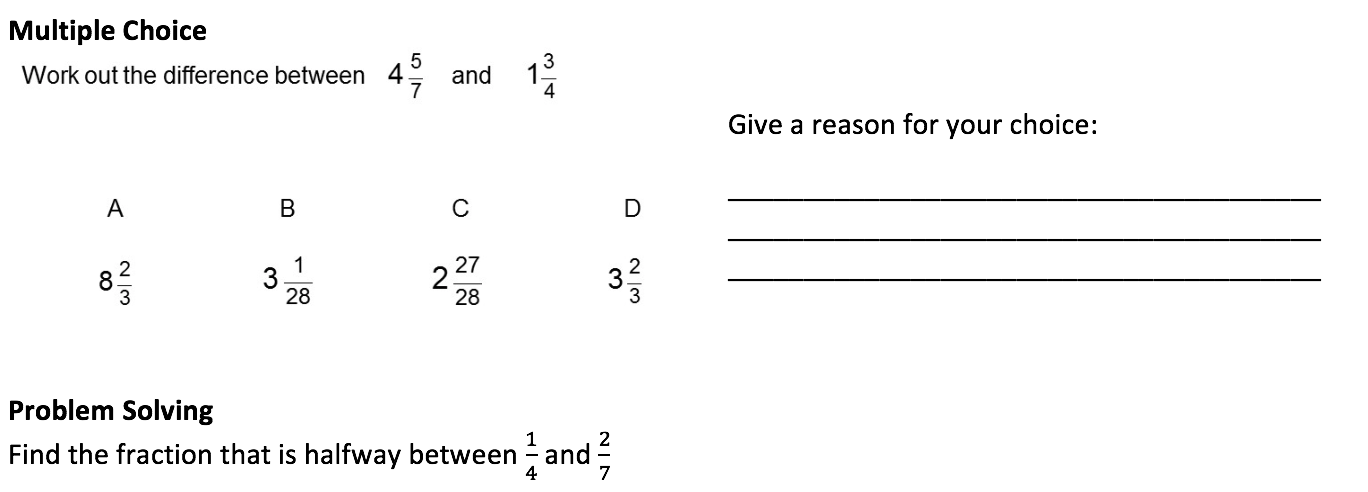 ¼ = 7/28   2/7 = 8/28 Multiply these fractions by 2 = 14/56 and 16/56. The fraction that is halfway between the two is 15/56(This is a higher level question that not all will answer)¼ = 7/28   2/7 = 8/28 Multiply these fractions by 2 = 14/56 and 16/56. The fraction that is halfway between the two is 15/56(This is a higher level question that not all will answer)¼ = 7/28   2/7 = 8/28 Multiply these fractions by 2 = 14/56 and 16/56. The fraction that is halfway between the two is 15/56(This is a higher level question that not all will answer)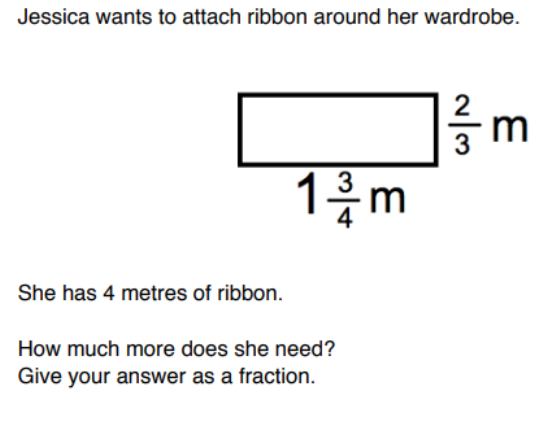 1 ¾ = 1 9/122/3 =     8/121 9/12 + 1 9/12 + 8/12 + 8/12 = 2   +  34/12 = 4 10/12Jessica needs 10/12 more ribbonOr5/6 more ribbonABCDEFGHIJKLMNOPQRSTUVWXYZTHEYWANTEDTOTRACESOMEONE